 MLEA AGENDA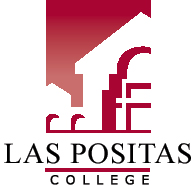 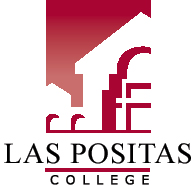 Math And Language Equity & Achievement CommitteeJanuary 25, 2022| 2:30-4:00pm | via ZOOM
Meeting ID: 926 3666 6532
Passcode: 957281AgendaCall to OrderReview and Approval of AgendaReview and Approval of November 23 MinutesStudent Use of the Tutoring Center (Jin)Takeaways from the Campus-Wide Meeting on AB705 Memo AB 705 Implementation Transition PlansLPC Welcome Week PlanningMeetings for spring 2022
Good of the OrderMeeting Adjournment